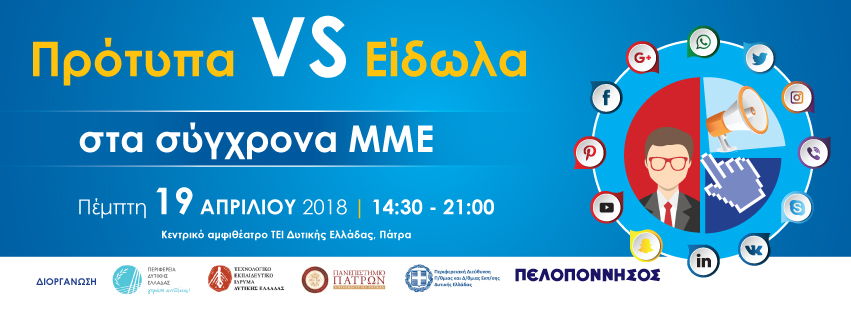 ΠΡΟΓΡΑΜΜΑ  ΗΜΕΡΙΔΑΣ ΠΡΟΓΡΑΜΜΑ  ΗΜΕΡΙΔΑΣ 14:30 - 15:00Προσέλευση – Εγγραφές στα Workshops                                   1η Ενότητα : WORKSHOPS                                   1η Ενότητα : WORKSHOPS15:00 – 17:00Έναρξη Εργασιών WorkshopsWork Shop 1 «Η σύγχρονη μορφή ενημέρωσης μέσα από τον Διαδίκτυο και οι επιδράσεις της στην κοινωνία»Συντονιστής:  Πάνος Σόμπολος, ΔημοσιογράφοςWork Shop 2 «Τα σημερινά είδωλα ποια χαρακτηριστικά έχουν και ποιες επιδράσεις ασκούν στους νέους»Συντονιστής:  Νατάσα Ράγιου, ΔημοσιογράφοςWork Shop 3 «Η σημασία των προτύπων στις μέρες και ο τρόπος προβολής τους από τα ΜΜΕ»Συντονιστής:  εκπρόσωπος ΕΣΗΕΠΗΝWork Shop 4 «Θύματα διαδικτυακών ενεργειών»: πρόληψη  και βέλτιστες πρακτικέςΣυντονιστής:  Βασίλης Παπακώστας, Υποδιευθυντής της Διεύθυνσης Δίωξης Ηλεκτρονικού Εγκλήματος, Αστυνομικός Υποδιευθυντής Work Shop 5 «Χρήση μέσων διαδικτύων και επιρροές ακτινοβολίας στον ανθρώπινο οργανισμό» Συντονιστής:  Δρ Κωνσταντίνος Κουτσογιάννης, Αναπληρωτής Καθηγητής Ιατρικής Φυσικής, Διευθυντής Εργαστηρίου Υγειο-Φυσικής & Υπολογιστικής Νοημοσύνης, ΤΕΙ Δυτικής Ελλάδος17:00 – 17:30Coffee break                                    2η Ενότητα : Κεντρική Εκδήλωση                                    2η Ενότητα : Κεντρική Εκδήλωση 17:30 – 17:50Χαιρετισμοί17:50 – 19:30Εισηγήσεις  Συντονισμός: Μαρίνα Ριζογιάννη δημοσιογράφος Παρουσιάσεις Εργασιών Workshops Πάνελ ομιλητών : Πάνος Σόμπολος                                Νατάσα Ράγιου                               Δημοσιογράφος                                Βασιλης Παπακώστας                               Κωνσταντίνος Κουτσιογιάννης 19:30 – 20:00Κεντρική Ομιλία «ΜΜΕ και Διαφθορά» Γιάννης Πανούσης  Καθηγητής Εγκληματολογίας 20:00 – 20:15Συνέντευξη / Ομιλία Συνέντευξη : Νατάσσα Ράγιου, δημοσιογράφοςΒιωματική εμπειρία Λούκας  Γιώρκας, Τραγουδιστής20:15 – 20:30 Συμπεράσματα 20:30Λήξη Εργασιών  